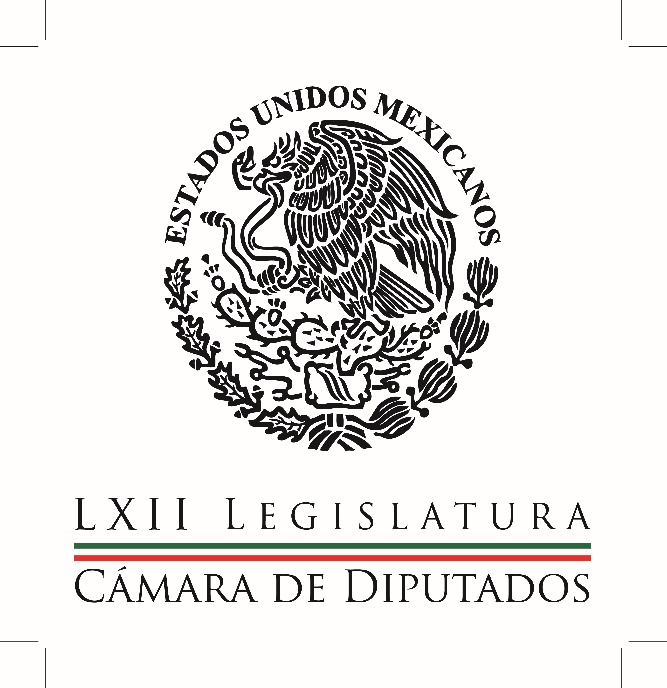 Carpeta InformativaPrimer CorteResumen: Dependencias envían a legisladores informes sobre evaluación de programasRogelio Gómez Hermosillo: Datos de Coneval confirman que la política social no da resultados Joaquín López-Dóriga. Gabino Cué transforma el IEEPO Joaquín López-Dóriga: Investigación de la desaparición de normalistas Angélica Fuentes. Impulso de igualdad de oportunidades en México Martes 28 de julio de 2015CÁMARA DE DIPUTADOSTEMA(S): Trabajo LegislativoFECHA: 28/07/2015HORA: 08:50NOTICIERO: Noticias MVSEMISIÓN: Primer CorteESTACION: OnlineGRUPO: MVS Comunicaciones0Dependencias envían a legisladores informes sobre evaluación de programasEl Gobierno Federal, a través de distintas dependencias, redobló  en el envío de informes al Congreso de la Unión, sobre la evaluación de programas presupuestales en este 2015, a fin de que las comisiones de Presupuesto y Hacienda los analicen y tomen decisiones con rumbo a la definición del Paquete Económico del 2016, que tendrá un diseño de Base Cero.En la versión electrónica de la Gaceta Parlamentaria de la Cámara, se publicaron este lunes 27 de julio una serie de informes de las secretarías de Gobernación, Economía, Desarrollo Social, el Instituto Nacional de Migración (INM) y otras instancias federales, en los que dan cuenta de las fallas, duplicidades y funcionamiento de distintos programas gubernamentales.En el Informe de la Evaluación de Diseño 2015 del Programa P008 “Instrumentación de Políticas de Fomento a las Micro, Pequeñas y Medianas Empresas y al Sector Social de la Economía”, la Secretaría de Economía (SE) indicó que el programa cuyas operaciones iniciaron en 2008, ha registrado algunas inconsistencias que deben corregirse.En el documento, la dependencia puntualizó que el programa inició con la denominación “Apoyo a la creación, desarrollo y consolidación de micro; pequeñas y medianas empresas mediante esquemas o recursos dirigidos a incrementar su productividad y competitividad”. Su objetivo era establecer programas de apoyo que contribuyeran a generar empleo formal a través del impulso a la creación de nuevas empresas y la consolidación de pequeñas y medianas empresas.Dicho programa, de planeación, seguimiento y evaluación de políticas públicas, comenzó a distribuir recursos a otras instancias, como la Coordinación General del Programa Nacional de Apoyo para las Empresas  en Solidaridad (FONAES) y la Coordinación General del Programa Nacional de Financiamiento al Microempresario (CGPRONAFIM), así como a la Subsecretaría para la Pequeña y Mediana Empresa (SPYME).En 2013, agregó Economía, fue revisado por la Auditoría Superior de la Federación (ASF), que planteó distintas recomendaciones sobre la creación de una Matriz de Indicadores para Resultados, a fin de medir los objetivos del programa.Pese a que en 2014 el programa se rediseñó, en los distintos informes entregados se denota desorden en sus documentos, faltantes en la información de diagnóstico y dificultades para justificar su orientación, añade el texto.Indicó que existe información “empírica” que justifica la existencia del programa, no obstante, es necesario que actualice sus diagnósticos e información, para determinar si ha cumplido sus propósitos, entre los que se encontraba fortalecer el encadenamiento productivo nacional dirigido a proveer bienes y servicios a PEMEX.La dependencia aclaró que el programa no implica la entrega de subsidios y apoyos, por ello es factible actualizarlo.Señaló que el programa referido cumplió sus actividades y componentes en un porcentaje de 70 al 84 por ciento, por lo que tiene suficiencia programática. Duración 00’’, nbsg/m. INFORMACIÓN GENERALTEMA(S): Información GeneralFECHA: 28/07/2015HORA: 07:35NOTICIERO: EnfoqueEMISIÓN: Primer CorteESTACION: 100.1 FMGRUPO: NRM Comunicaciones0Rogelio Gómez Hermosillo: Datos de Coneval confirman que la política social no da resultados Martín Carmona (MC), conductor: Establezco contacto vía telefónica con Rogelio Gómez Hermosillo, coordinador de Acción Ciudadana Frente a la Pobreza. Rogelio, muy buenos días. Rogelio Gómez Hermosillo (RGH), coordinador de Acción Ciudadana Frente a la Pobreza: Martín, muchas gracias, buenos días, mucho gusto. MC: Igualmente Rogelio, gracias por platicar con el auditorio sobre estos datos del Coneval recientemente, que nos llevan a concluir que el tema de la pobreza está muy lejos de resolverse en el país y que la política social no da resultados deseados. RGH: Así es, Martín. Yo creo que hay que ser muy claros, los datos presentan un panorama de que no vamos bien, y no tiene caso estar buscando un datito por aquí y un datito por allá para decir que hay unas pequeñas mejoras cuando en realidad el panorama es muy grave, hay casi 64 millones de personas que no tienen un ingreso suficiente para adquirir los satisfactores más básicos, lo más básico para vivir, y dentro de ellos, Martín, hay casi 25 millones que no tienen ingreso suficiente para adquirir la canasta básica de alimentos. Yo creo que eso es un panorama muy desolador, que lo que muestra es que no sólo la política social, Martín, y creo que es muy importante para Enfoque, y sobre todo para ti, que te dedicas a los temas económicos, no tenemos una política integral frente a la pobreza y la desigualdad, es decir, un conjunto de acciones públicas en lo económico y en lo social. ¿Y por qué subrayo en lo económico, Martín? Pues porque los datos son claros, la base, el factor central de estos números que ha dado a conocer Coneval, y de esta realidad de tres millones más de personas que no tienen suficiente para los satisfactores básicos, y un millón más que no tiene para la canasta de alimentos, son los ingresos, es la baja en los ingresos, lo que muestra la encuesta del INEGI es una reducción de los ingresos de la población, y eso es evidentemente un asunto que debe enfrentarse no sólo con programas sociales, sino con acciones de política económica. MC: Claro, mientras no haya crecimiento económico, ha estado claro en muchos países y nos queda claro aquí en México, mientras no haya crecimiento económico, difícilmente estos 64 millones de mexicanos no tendrán posibilidades de salir adelante, no puedes llevarles alimentos durante un mes, pero al día siguiente van a recibir la misma canasta, pero ¿en qué momento ellos van a poder generar algo de ingreso para poder adquirir algo más, no? RGH: Exactamente Martín, ése es el punto, déjame nada más clarificar qué es lo que estamos planteando en Acción Ciudadana Frente a la Pobreza es que no cualquier crecimiento reduce la pobreza y la desigualdad, porque como bien lo dices, tanto en México como en varios países del mundo ha habido, hay países que crecen sin reducir pobreza... Bueno, la reducen pero marginalmente, pues, y hay países que crecen y sí reducen la pobreza, y está pasando en toda América Latina. Somos el país, el único casi de América Latina... Digo, descontando Centroamérica, en donde las reducciones son mínimas o hay crecimiento de la pobreza, depende qué año de comparación tomemos; entonces lo que estamos planteando es que sí, ciertamente se requiere crecimiento económico, pero crecimiento económico incluyente. Déjame llevarlo más allá, los organismos internacionales y varios estudios están planteando que de lo que se trata es que sea también al revés, que reduzcamos desigualdad, que reduzcamos pobreza y podamos crecer más y más pronto; es decir, este discurso de que ahora las reformas estructurales nos den el crecimiento, de que ahora el contexto internacional favorable que se empieza a mover, esperamos, favorablemente, va a mejorar estos indicadores, no lo creemos así, Martín. Sí lo puedes modificar marginalmente, es decir, podemos tener reducciones de dos o tres puntos porcentuales, pero se trata de ir más allá, se trata realmente de enfrentar este problema con seriedad, justamente para crecer; entonces sí me parece que Enfoque, que siempre está en estos temas, puede ayudar mucho a que se clarifique este debate de si también podríamos crecer más reduciendo pobreza y desigualdad. Es un tema que vale la pena colocar como país, y creo que tenemos que caminar por ahí. MC: Me parece muy acertada tu propuesta, así lo haremos, Rogelio. Déjame preguntarte, si cualquier mexicano de repente va escuchando las cifras alegres, ¿no?, sobre todo cuando se prepara el presupuesto y cuando se aprueba y se anuncia al inicio de cada año y se escuchan estos montos espectaculares de recursos que van a atender la estrategia social de los gobiernos, porque no solamente es esta administración, sino las anteriores y, por ejemplo, en el caso de Sagarpa, se destaca que gasta 73 mil millones de pesos en 12 programas, pues uno como ciudadano dice: "Bueno, mis recursos se están yendo para atender este tema de la pobreza y en algún momento esperamos que se termine", pero pasan los años y los datos siguen siendo lamentables. RGH: Así es, Martín, y qué bueno que planteas esto, porque justamente es lo que decíamos ayer, que hay que arrancar cambios en las políticas económicas y sociales generales, pero que tenemos una oportunidad de oro ahora que se va a discutir y aprobar el paquete económico 2016. O sea, se puede empezar el cambio ya, y esos programas, ésos de la Sagarpa son 12 programas con 73 mil millones, no están funcionando para mejorar las condiciones de ingreso, que es el factor central de la pobreza de la población rural, de la población campesina, de los pequeños productores y de los indígenas que viven en pobreza en el campo. Estos recursos, Martín, en su mayoría llegan a grandes terratenientes y son en su mayoría subsidios improductivos. Por supuesto hay de todo, pero en general las evaluaciones y ya está estudiado, es decir, es un asunto que está documentado perfectamente, que son los recursos, los subsidios más regresivos, es decir, los que llegan a la población de más altos ingresos y que la mayoría no tiene un efecto de productividad, son transferencias directas que no tienen… Que subsidian a veces improductividad, es decir, tierras que están ahí, que no producen suficientemente, pero que quien las tiene recibe un beneficio gracias a estos subsidios. Eso ya no puede ser, en un Presupuesto Base Cero y en el próximo paquete económico, si de veras le entramos en serio al tema de pobreza y desigualdad, esos recursos tienen que reestructurarse a fondo, tienen que reasignarse para que se lleven a enfrentar el problema de los ingresos, o sea, no para la parte social, sino para mejorar la capacidad productiva y la generación de ingresos de la población rural que vive en el campo, digamos, que vive en condiciones de pobreza donde además la gran mayoría de la gente todavía sigue viviendo en pobreza. MC: Claro. Ahora, uno pensaría que aquella persona que tiene un trabajo, bueno, con su salario a la larga va a poder ahorrar y tener recursos suficientes para adquirir sus satisfactores; sin embargo, vemos también el deterioro que ha tenido el salario mínimo y el grave problema que tiene México, que es el de la distribución de la riqueza, ¿no? Cada vez menos mexicanos tienen mucho más dinero que la mayoría del resto de los mexicanos. RGH: Así es, Martín. Exactamente ése es el centro de la política que hay que discutir, lo cual es perfectamente como lo está planteando muchos actores, muchos actores, o sea, Acción Ciudadana Frente a la Pobreza está recogiendo en la voz de muchos estudios, de lo que han dicho los organismos internacionales y lo que están incluso diciendo los organismos empresariales y sindicales, en fin, de que necesitamos mejorar este asunto del salario mínimo, o sea, si uno ve la curva de lo que ha bajado del poder adquisitivo del salario mínimo, imagínense el lector una montaña en picada desde 1978 a 1994, y desde ahí una planicie donde no se ha movido nada, bueno, sí, ha bajado un poquitito al final (inaudible) el salario mínimo. MC: Por ejemplo, Rogelio, veo los datos que tú señalas, en 1978, 241 pesos aproximadamente, de ahí como dices, tiene a partir del 87 una caída pronunciada para ubicarse en niveles de 65.58 pesos, una cuarta parte prácticamente. RGH: Exactamente, menos de la tercera, casi la cuarta prácticamente, exactamente. Y entonces, cómo queremos... O sea, en México a diferencia en los países desarrollados, ustedes también que siguen mucho la situación de Grecia y España, ahí la pobreza es la gente que queda desempleada y desocupada, los que entran en paro, en México no, en México la pobreza es de la gente que trabaja. Un trabajador que recibe salario mínimo está por debajo de la línea de pobreza, y si vive con otra persona que n percibe ingresos, ambos están en pobreza extrema por el ingreso, es decir, no tienen un ingreso para adquirir la canasta básica de alimentos, por eso son 24 millones de personas, es decir, no tenemos 24, 25 millones de personas en paro, no tenemos 63 millones de personas ocupadas, no señor, lo que pasa es que no tienen el ingreso suficiente. Por eso es que intentamos que hay que entrarle ya a los temas de fondo, o sea, no seguir discutiendo si este programa es bueno, si aquel programa sí da resultados, y si por allá que bueno que están repartiendo útiles, tenis, despensas, hasta pantallas de televisión, no, no, por favor, necesitamos usar los recursos públicos para entrarle a fondo al programa y es un buen inicio este paquete económico 2016, y por eso hacemos un llamado a la población a exigir, o sea, los datos nos deben llamar a actuar. Por un lado, indignarnos, porque sí es mucho, a preocuparnos porque un país como México, que es rico y que tiene una economía con tantas cosas que están caminando no puede tener estos indicadores, pero también hay que ponernos a actuar, hay recursos pero no se están usando bien, y por supuesto hay que hacer cambios de políticas como eso de salario mínimo. MC: Para eso van a crear este Observatorio del Presupuesto Base Cero. RGH: Así es. MC: Para focalizar. RGH: Exactamente. Lo que sí es que vamos a una batalla de la sociedad por exigir que los recursos públicos se usen bien, y entonces el observatorio es como llevar la lupa ciudadana a los tomadores de decisiones, a lo que mande Hacienda y a lo que discutan los diputados, y también los senadores, porque hay cosas que están en la Ley de Ingresos, sobre nuestros recursos, es nuestro dinero. Entonces, estamos planteando que hay que exigirles mínimamente tres cosas: Mecanismo de control ciudadano y rendición de cuentas sobre todos los programas para combatir el dispendio, la corrupción y las ocurrencias; dos, la reestructuración de los fondos que deben servir para generar proyectos productivos y generación de ingreso de población en pobreza, estos 70 mil millones, pero hay 120 mil millones en otras secretarías, 70 mil sólo están en la Sagarpa, hay 120 mil, o sea, es lo mismo que hay en Prospera y Seguro Popular juntos, bueno, un poquito menos.; y tres, en el tema social también hay mucho dinero metido, hemos metido mucho dinero a la salud, entonces, necesitamos ya garantizar acceso efectivo, porque no hemos logrado cobertura universal, salvo pese a lo que se dijo, y pese a que por supuesto sí ha habido crecimiento en la cobertura del Seguro Popular, no hay todavía cobertura universal, hay 22 millones de personas, según el Coneval, que no tienen acceso a servicios, y por supuesto, muchas de las personas que se supone que tiene acceso, no tiene acceso efectivo, es decir, están afiliadas, pero no son atendidas y eso tiene que cambiar. Entonces, ahí está el paquete, mecanismos de control ciudadano, reestructuración de los recursos para generación de ingresos para población en pobreza y acceso efectivo a la salud, por ahí podemos empezar un gran cambio que, obviamente tiene que ir más allá, pero el paquete económico es una de las llaves, uno de los componentes centrales de la política económica, y podemos entrarle ya. MC: Pues seguiremos muy de cerca toda esta discusión y, por supuesto, estaremos muy contacto con ustedes. Rogelio Gómez Hermosillo, muchas gracias por platicar con el auditorio sobre estos temas importantes para el futuro del país. RGH: Sí, muchísimas gracias, Martín, y sólo invitar a la población a que se una, a que se registren en www.frentealapobreza.mx, porque así el observatorio funciona, nosotros observamos pero la gente tiene que exigir. MC: Pues ahí está la invitación. Gracias Rogelio. RGH: Gracias, buen día. MC: Muy buenos días. Acción Ciudadana Frente a la Pobreza es una iniciativa de la sociedad civil organizada y que se integra con más de 60 organizaciones de todo el país para impulsar acciones frente a la pobreza y la desigualdad a nivel nacional. Duración 12’24’’, nbsg/m. TEMA(S): Información General.FECHA: 28/07/2015HORA: 06:33 AMNOTICIERO: En los Tiempos de la RadioEMISIÓN: Primer CorteESTACION: 103.3 FMGRUPO: Fórmula Joaquín López-Dóriga: Gabino Cué transforma el IEEPO Joaquín López-Dóriga, colaborador: Gracias Juan Manuel de Anda me da mucho gusto saludarte, como todas las mañanas muy buenos días. Pues ha desaparecido el Instituto Estatal de Educación Pública de Oaxaca, este monstruo que creó el gobernador priista Heladio Ramírez en el año de 1992. El periódico oficial de Oaxaca publicó el decreto del gobernador Gabino Cué mediante el cual se transforma en Instituto Estatal de Educación Pública del estado de Oaxaca, el IEEPO. Oaxaca es uno de los estados con mayor rezago educativo en el país y en el que se han presentado importantes, las más graves resistencias para implementar la Reforma Educativa que mandata la Constitución. Dijo el gobernador Cué que a través de este acto, de esta decisión, el estado va a recobrar y fortalecer lo que había perdido desde 1992: la rectoría educativa para el bien de los niños de Oaxaca. Vamos a ver hasta dónde llega esta decisión, la cual yo en lo personal apoyo plenamente. Duración: 01´10” bmj/mTEMA(S): Trabajo LegislativoFECHA: 28/07/2015HORA: 07:32NOTICIERO: En los Tiempos de la RadioEMISIÓN: Primer CorteESTACION: 103.3 FMGRUPO: Fórmula0Joaquín López-Dóriga: Investigación de la desaparición de normalistas Joaquín López-Dóriga, colaborador: Pues la Comisión Nacional de los Derechos Humanos ha dejado en evidencia las fallas en las investigaciones de la Procuraduría General de la República en los días de Jesús Murillo Karam, durante el ataque y desaparición de 43 normalistas de Ayotzinapa la noche del viernes 26 de septiembre del año pasado -se acaban de cumplir diez meses-, también critica la falta de atención a las víctimas. Durante la presentación del documento “Estado de la investigación del caso Iguala” de la CNDH, el ombudsman nacional expresó que la agresión contra los estudiantes representa el más grave conjunto de violaciones a los derechos humanos de que haya memoria reciente. También pide a la actual procuradora Arely Gómez realizar una adecuada reconstrucción del ataque y desaparición de los estudiantes como parte de las investigaciones del expediente de la PGR, en donde se advierten recreaciones individuales de un segmento de la ruta de desaparición, de acuerdo a lo que llama “testimonios singulares de algunos involucrados”, diligencias aisladas, que a juicio de la comisión, no reúne los requisitos legales para estimarlas como una reconstrucción de hechos y mucho menos como la verdad histórica. Duración 1’33’’, nbsg/m. TEMA(S): Información General.FECHA: 28/07/2015HORA: 06:52 AMNOTICIERO: En los Tiempos de la RadioEMISIÓN: Primer CorteESTACION: 103.3 FMGRUPO: Fórmula Angélica Fuentes. Impulso de igualdad de oportunidades en México Angélica Fuentes, colaboradora: Para que México avance es necesario impulsar la igualdad de oportunidades entre hombres y mujeres, particularmente en áreas claves como la salud. Afortunadamente en los últimos años se han registrado algunos progresos en materia de políticas públicas, programas como el Seguro Popular dan cobertura mayoritariamente a mujeres, especialmente a las que viven en situaciones de pobreza, esta cobertura incluye la detección temprana de enfermedades, la atención a la salud reproductiva y materno-infantil, y al tratamiento de cáncer cervicouterino y mamario. Gracias a estas políticas, de 1990 al 2011 se redujeron en 51.5 por ciento las muertes relacionadas con el embarazo, parto y posparto. Sin embargo, todavía hay rezagos muy importantes que debemos atender, todos hemos visto los casos de mujeres que no son admitidas en el hospital público para dar a luz y tiene que parir en la calle, uno de cada seis embarazos en México es de mujeres adolescentes entre diez y 19 años. De 1990 al 2013 fallecieron en el país 29 mil 869 mujeres durante el embarazo, el parto o el posparto. Ha sido también importante el crecimiento que han tenido en la población femenina enfermedades relacionadas con la obesidad, los cánceres reproductivos y el cáncer de pulmón. Hay distintas medidas que el Gobierno Federal y los estatales, podrían impulsar para que las mujeres vivan mejor, desde luego que un primer paso es darle prioridad política al tema y asignar recursos para prevenir y atender los embarazos en adolescentes, desde la perspectiva de los derechos humanos y de género. Hay que mejorar a nivel local la atención a mujeres embarazadas, fortaleciendo incluso los servicios de emergencia en parto y posparto y la existencia permanente de los medicamentos adecuados. Desde el punto de vista cultural, es fundamental que en México se impulse una legislación que reconozca la capacidad de las niñas y mujeres para decidir sobre su sexualidad. Duración: 02´23” bmj/m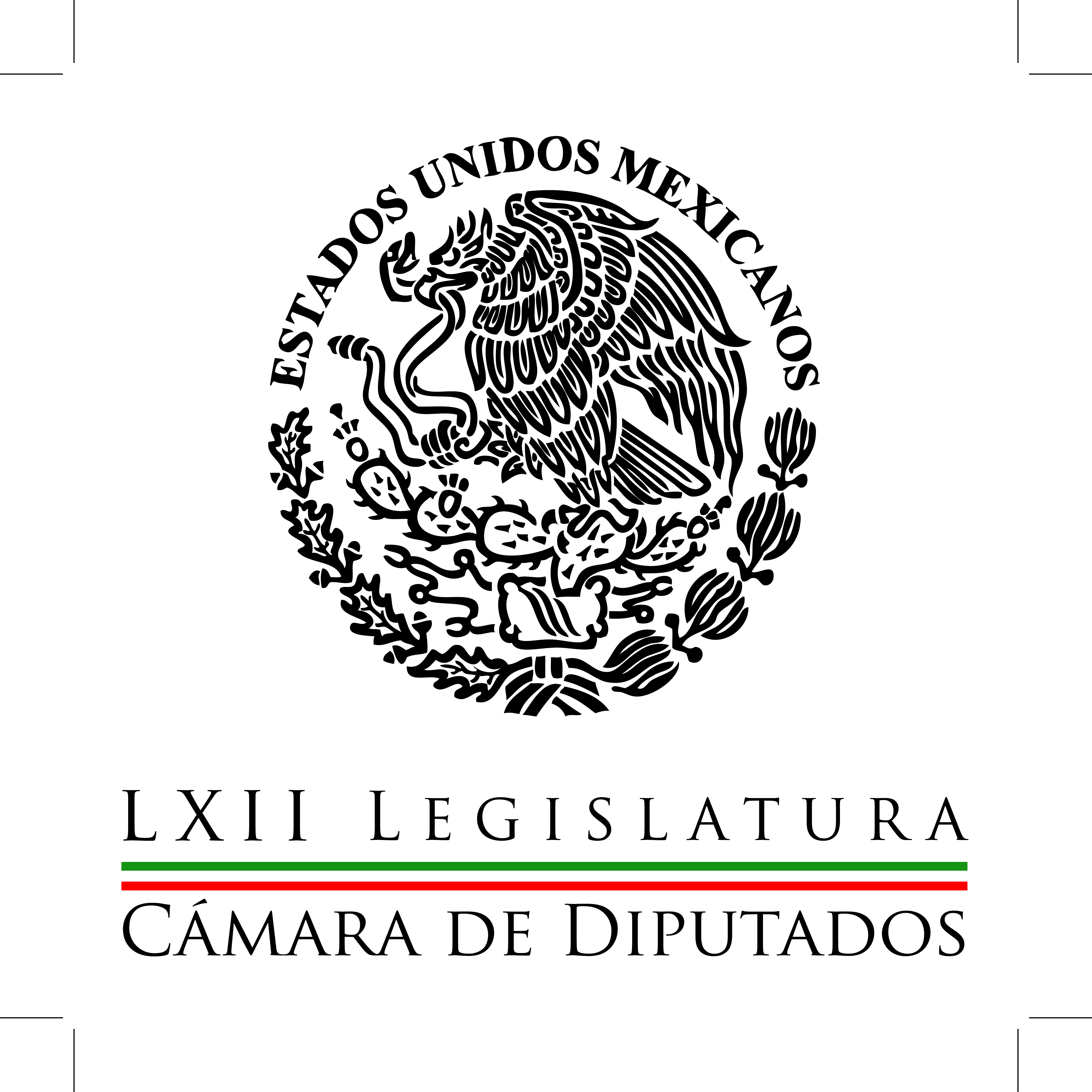 Carpeta InformativaSegundo CorteResumen: Con Anaya, el PAN regresará a su origen: Rodríguez DovalAprueban emitir alerta de género a 11 municipios de Edomex70% de Diputados electos de la Legislatura que comenzará el 1 de septiembre carecen de experienciaReforma Educativa esfuerzos que suma a padres de familia y a sus hijos: Chuayffet28 de julio de 2015TEMA(S): Partidos PolíticosFECHA: 28/07/2015HORA: 11:14NOTICIERO: El UniversalEMISIÓN: Segundo CorteESTACION: OnlineGRUPO: El Universal OnlineCon Anaya, el PAN regresará a su origen: Rodríguez DovalEl diputado federal Fernando Rodríguez Doval, señaló que con Ricardo Anaya como presidente nacional, el PAN regresará a su origen: la Universidad.Pues ser panista es sinónimo de preparación, liderazgo y capacidad.“Con Ricardo Anaya, Acción Nacional regresará al mundo académico, intelectual y cultural. En otras palabras, a las universidades, que son espacios humanistas, propios del PAN, que no tienen por qué ser adueñados por la izquierda”, agregó.Rodríguez Doval, recordó que antes de fundar el PAN, Manuel Gómez Morín fue rector de la Universidad Nacional Autónoma de México (UNAM), de ahí que muchos de los primeros panistas fueran universitarios que buscaban una verdadera opción ante el PRI-Gobierno. “La mayoría de quienes acompañaron a don Manuel Gómez Morín en el proceso de la fundación eran estudiantes y profesores de la  UNAM. Por ello, el PAN va a volver a las universidades, pues Acción Nacional no puede entenderse, especialmente, sin la Universidad Nacional Autónoma de México”, sostuvo.El integrante de la planilla de Anaya Cortés, dejó en claro que al estrechar nuevamente los lazos con el mundo universitario, científico e intelectual del país, el PAN se traducirá en garantía de que es una de las mejores vías para tener un mejor futuro.“De la mano de los jóvenes, de los intelectuales, de los científicos, de artistas y creadores, la regeneración del PAN es posible. En 2000 y 2006 su voto fue fundamental para que nuestros candidatos llegaran a la Presidencia de la República. Estamos convencidos de que el PAN debe ser un partido de puertas abiertas para todos los jóvenes, para esos universitarios que cuentan con diversas inquietudes y propuestas, necesarias para generar las transformaciones que el país necesita”, afirmó. Duración 00’’, nbsg/m. TEMA(S): Información GeneralFECHA: 28/07/2015HORA: 13:36NOTICIERO: El UniversalEMISIÓN: Segundo CorteESTACION: OnlineGRUPO: El UniversalAprueban emitir alerta de género a 11 municipios de EdomexPor primera vez, el Sistema Nacional para Prevenir, Atender, Sancionar y Erradicar la Violencia contra las Mujeres, emitió una alerta de género para 11 municipios del estado de México.El subsecretario de Gobernación para los Derechos Humanos, Roberto Campa, destacó que en estos 11 municipios es en donde se concentra alrededor de 55% de la violencia y los delitos contra las mujeres en el Edomex.“Es por ello que atendiendo esta recomendación (…) se tomó la decisión de que la alerta se dicte en estos 11 municipios que concentran 55% de los índices del estado de México”, comentó Campa.Recientemente el gobernador del estado de México, Eruviel Ávila, solicitó la declaración de alerta de género en los 11 municipios más poblados de la entidad, debido a los crecientes casos de violencia contra las mujeres.Los municipios ahora con alerta son: Ecatepec, Nezahualcóyotl, Valle de Chalco, Toluca, Tlalnepantla, Chimalhuacán, Naucalpan, Tultitlán, Ixtapaluca, Cuautitlán Izcalli y Chalco.Roberto Campa mencionó que esta tarde se reunirá con el gobernador del Estado de México para establecer las medidas que deberán implementarse, para las cuales se destinarán recursos adicionales, comentó. Duración 00’’, nbsg/m. TEMA(S): Información General.FECHA: 27/07/2015HORA: 09:51 PMNOTICIERO: Red Política EMISIÓN: Tercer CorteESTACION: Canal 40GRUPO: TV Azteca70% de Diputados electos de la Legislatura que comenzará el 1 de septiembre carecen de experienciaEstela Livera, conductora: Setenta por ciento de los diputados electos de la Legislatura que arrancará el primero de septiembre carecen de experiencia, así es que quienes se dan con todo son por las coordinaciones parlamentarias son “los viejos lobos de la política”.Teresa López (TL), reportera: La designación de los nuevos coordinadores parlamentarios del PRD y del PAN para la nueva Legislatura en la Cámara de Diputados ha generado disputas al interior de los partidos, aunque en el “Sol Azteca” es donde hay más división, porque más de tres perredistas ya levantaron la mano.Salvador García Soto (SG), analista político: Se observan  algunas digamos pugnas de los partidos por ver quién encabezarán las próximas bancadas, aunque hay nombres y se hablaba desde hace tiempo de personas, lo común es quien encabezó la lista de diputados plurinominales sea el próximo jefe de la bancada.TL: Jesús Zambrano y Guadalupe Acosta Naranjo de la corriente de “Los Chuchos” aceptaron su interés por el cargo, mientras que en la corriente Democrática Nacional están impulsando al oaxaqueño Francisco Martínez Neri.Los recuentos de las corrientes revelan que “Los Chuchos” y “ADN” se encuentran en un empate técnico de legisladores; sin embargo, al interior de Nueva izquierda “Los Chuchos” están divididos, pues tiene que decidir entre Jesús Zambrano y Acosta Naranjo.En las filas de Acción Nacional las cosas no son diferentes. Después de que Gustavo Madero, se vio obligado a no competir se ha mencionado proce (sic) al ex director del ISSSTE Miguel Ángel Yunes, otros aspirantes son Ulises Ramírez quien fue coordinador parlamentario del PAN en Estado de México, o el michoacano Marco Cortés, quien es muy cercano a Madero, también suena Eukid Castañón diputado local poblano y el número uno de las lista azul plurinominal.A diferencia de la bancada del PRD en el blanqui-azul el presidente del PAN tiene la facultad de designar los coordinadores parlamentarios de la Cámara de Diputados y el Senado. En la bancada del Partido Revolucionario Institucional, si bien no hay confrontaciones para elegir al sucesor de Manlio Fabio Beltrones, sí se mencionan por lo menos 4 nombres para la coordinación, César Camacho Quiroz, Ivonne Ortega, Jorge Carlos Ramírez Marín o Enrique Jackson, según los expertos en la selección de coordinador parlamentario los resultados de cada partido el pasado 7 de julio en cada partido no influyen.SG: No tiene que ver mucho con las bancadas parlamentarias porque son posiciones que se ven mucho más políticas, digamos ahí si se busca un perfil de alguien que tenga una capacidad de operación política por la naturaleza del cargo, pero sí me parece que la elección se va a ver más en las próximas elecciones.Tendrán que resolver sus pugnas internas y tendrá sobre todo esto que tú decías, tendrán que aprender que el escenario político en este país está cambiando en la medida que la sociedad está buscando nuevas opciones para que los representen.TL: Los próximos coordinadores parlamentarios deben arrancar las LVIII Legislatura el primero de septiembre.Con información de Horacio Jiménez, El Universal. Duración: 3´29” bmj/mTEMA(S): Información General.FECHA: 28/07/2015HORA: 12:52 PMNOTICIERO: Fórmula onlineEMISIÓN: Segundo CorteESTACION: OnlineGRUPO: FórmulaReforma Educativa esfuerzos que suma a padres de familia y a sus hijos: ChuayffetLuego de ofrecer una mini cátedra sobre astronomía a los alumnos más destacados del país que se reunieron en Los Pinos, el titular de la Secretaría de Educación Pública, (SEP), Emilio Chuayffet Chemor, les dijo que es posible es más allá de las fronteras, más allá de la Tierra a través del conocimiento.Y destacó que así como la ciencia, las naciones están llamadas a progresar, a renovarse permanentemente sin perder de vida lo más alto de sus valores y aspiraciones."Esto fue claro para el presidente Enrique Peña Nieto, cuando teniendo como estandarte a la enseñanza, convocó al país a atreverse a cambiar a través de la Reforma Educativa, que trabaja para transformar la manera de cómo se aprende en nuestro país, es un esfuerzo que suma a los padres de familia en el proceso educativo de sus hijos y otorga mayor dignidad a la noble labor docente".Y abundó que el sistema educativo del siglo 21 debe encontrar entornos que fortalezcan las diferencias al mismo tiempo que fomenta en los alumnos el aprender a aprender y el aprender a convivir."Maestros y alumnos aquí presentes nos han demostrado que el conocimiento se construye con entrega y tenacidad. Las lecciones más importantes surgen cuando se conjugan las condiciones necesarias para dar rienda a la imaginación y a la inteligencia, pero sobre todo, cuando dentro de ustedes late el deseo pleno de salir adelante", les dijo a los alumnos.Reiteró que gracias al presidente Enrique Peña Nieto, esta generación de alumnos protagoniza un momento trascendental en la historia de México. "Estos niños ya son el alma de la Reforma Educativa. Bajo su liderazgo la enseñanza de calidad con equidad, se concreta en materiales pedagógicos, acceso a las nuevas tecnologías, aulas dignas y directores y directivos mejor capacitados".Reconoció la voluntad de miles de maestros que trabajan para que los estudiantes "como los aquí congregados puedan labrar un brillante porvenir, estos maestros son y han sido siempre la solución, nunca el problema", enfatizó Emilio Chuayffet.TEMA(S): Información GeneralFECHA: 28/07/2015HORA: 13:36NOTICIERO: El UniversalEMISIÓN: Segundo CorteESTACION: OnlineGRUPO: El UniversalCué presentará mañana a los nuevos integrantes del IEEPOEl gobierno de Oaxaca asumió el control físico de las instalaciones del Instituto Estatal de Educación Pública de Oaxaca (IEEPO), donde seguirá operando el nuevo instituto, aseguró Miguel Ángel Muñoz Navarro, vocero del gobierno de Gabino Cué.Asimismo, indicó que 07:00 horas de este martes llevó a cabo un recorrido por las instalaciones del Instituto, para verificar las condiciones en las que se encuentra el inmueble.Confirmó que será hasta mañana miércoles cuando el gobernador del estado, Gabino Cué, oficialice los nombramientos que darán forma a la estructura del nuevo IEEPO.Dijo que el proceso administrativo continuará y ninguno de los nuevos funcionarios será parte de la Sección 22 del Sindicato Nacional de Trabajadores de la Educación (SNTE).Además, reiteró que se está realizando una búsqueda acuciosa de los perfiles, además de que se están desarrollando entrevistas para elegir a los mejores profesionales de la educación en Oaxaca.El gobierno de Oaxaca anunció el pasado martes la desaparición del IEEPO, instancia donde la Sección 22 tenía más de 200 cargos directivos y mandos, además de unos mil comisionados, que serán reubicados en sus centros de trabajo.Además de la oficina central del IEEPO, ubicada en el municipio conurbado de Santa Lucía del Camino, se supervisaron otros inmuebles donde realizan actividades y trámites relacionados con el tema educativo. Duración 00’’, nbsg/m. TEMA(S): Información General.FECHA: 28/07/2015HORA: 13:37PMNOTICIERO: Milenio OnlineEMISIÓN: Segundo CorteESTACION: OnlineGRUPO: MilenioMiguel ‘Piojo’ Herrera, fuera de la selección mexicanaA pesar de ganar la Copa Oro, que incluía medio boleto para disputar el repechaje para la Confederaciones 2017, Miguel Herrera fue cesado de su cargo como director técnico de la selección nacional, tras una reunión con Decio de María, Justino Compeán y Héctor González Iñárritu."Después de haber platicado, escuchado, a todos mis compañeros, que fueron parte de esta familia, al señor Justino Compeán, y a todos los demás, habiendo razonado lo escuchado, he tomado la decisión de separar de la dirección técnica a Miguel Herrera", dijo De María. "Con ideas y principios, la afición mexicana merece respeto, figuras íntegras, un espectáculo sano, familiar, un futbol que nos una en nuestra pasión", continuó Decio, quien asumirá como presidente de la Femexfut el próximo 1 de agosto. “No es una decisión sencilla, es una decisión compleja; a Miguel (Herrera) le dolió mucho esto”.Decio de María, "A pesar de una carrera de éxitos, los resultados no pueden ponerse por encima de los estatutos y respeto de la Federación". El 'Piojo' llegó al cargo en 2013 luego de haber participado como técnico interino en el partido de repechaje para el Mundial de Brasil, frente Nueva Zelanda. Con Herrera al mando, México participó en la Copa del Mundo en la que no logró calificar al quinto partido, ya que cayó en los octavos de final frente a Holanda, con un penal en contra marcado cuando el partido estaba por concluir.Más allá de los resultados positivos o negativos en partidos amistosos, el saldo de Herrera en torneos oficiales no es el más fructífero; en el ya mencionado Mundial, la selección ocupó la décima posición; en la Copa América de Chile no se ganó un solo partido y, en la recién concluida Copa Oro, a pesar de lograr el campeonato, las formas y el funcionamiento futbolístico no convencieron del todo.“Creo que en los momentos que se vivieron ayer hay demasiada adrenalina y poco inteligencia”.De María, sobre tuits de ‘Gio’ y Jonathan dos SantosMiguel dejó al Tricolor con 19 victorias y siete descalabros en 37 cotejos, era que comenzó en octubre de 2013, rumbo a Brasil 2014, proceso de José Manuel 'Chepo' de la Torre que casi costó la eliminación del Mundial.Aunado a lo anterior, el lugar que México ocupa en el ranking mundial de la FIFA ha descendido en los últimos meses, actualmente se encuentra en el lugar 40, la posición más baja de la historia.Los pobres resultados, combinados con las polémicas en las que se ha visto envuelto Miguel, la más reciente el conato de bronca que protagonizo con Christian Martinoli en el aeropuerto de Filadelfia, llevaron a los directivos a buscar un nuevo técnico que inicie el proceso rumbo al Mundial de Rusia 2018. bmj/mCarpeta InformativaTercer CorteResumen: Necesario revisar los programas sociales para abatir la pobrezaCritica Barbosa señalamientos de EPN sobre riesgos de populismo y demagogiaBarbosa quiere reelegirse como coordinador del PRDCongreso exhorta a la SEP a promover navegación segura en internetLuis Videgaray firmó convenio de colaboración fiscalPAN pide a Peña Nieto ser cuidadoso en discursos sobre economíaPAN promueve acción de inconstitucionalidad contra DuarteBusca PRD alianzas ante PRI-PVEMIneficacia del PRI podría llevar al populismo al poder, alerta AnayaDinero a Conacyt por multas a partidos políticos: INEPide IP certeza jurídica para eficientar acciones militaresConcamin urge al gobierno a controlar volatilidad; advierte alza de preciosChihuahua, Guerrero y Sinaloa, los estados con más homicidios: ONC28 de julio de 2015TEMA(S): Trabajo Legislativo FECHA: 28/07/15HORA: 17:11NOTICIERO: Formato 21EMISIÓN: Tercer CorteESTACION: 790 AMGRUPO: Radio CentroNecesario revisar los programas sociales para abatir la pobrezaRosario González, reportera: El presidente de la Mesa Directiva de la Cámara de Diputados, Julio César Moreno, manifestó la necesidad de revisar los programas sociales para abatir la pobreza en el país. Exhortó a que se informe sobre las acciones que con este objetivo realiza la Secretaría de Desarrollo Social, así como emprender reformas profundas para enfrentar esta situación.El diputado perredista planteó que de acuerdo con el reciente informe del Consejo Nacional de Evaluación de la Política de Desarrollo Social (CONEVAL), en los primeros dos años del actual gobierno federal aumentó en dos millones el número de pobres en México de ahí la necesidad de revertir estas cifras, así como de hacer una amplia revisión a fin de hacer los cambios que se necesitan.El presidente de la Cámara de Diputados expuso que las comunidades indígenas han sido las más afectadas, pues de acuerdo con la medición de la pobreza en 2014 el número de núcleos marginados pasó de 72.3 por ciento a 73.2 por ciento, es decir, 8.2 millones a 8.7 millones.Frente a todo, dijo, es urgente emprender reformas profundas que lejos de incrementar la pobreza reviertan el informe del CONEVAL.El perredista señaló que es necesario que la Secretaría de Desarrollo Social lleve a cabo una evaluación para ver qué es lo que está pasando con esta estrategia. Duración: 01’30”, masn/mTEMA(S): Información GeneralFECHA: 28/07/2015HORA: 14:56NOTICIERO: Noticias MVSEMISIÓN: Tercer CorteESTACION: OnlineGRUPO: MVS Comunicaciones0Critica Barbosa señalamientos de EPN sobre riesgos de populismo y demagogiaEl Partido de la Revolución Democrática en el Senado criticó los señalamientos del presidente Enrique Peña Nieto, quien el pasado sábado, en un evento realizado en la sede nacional del PRI, advirtió sobre los riesgos del populismo y la demagogia.En conferencia de prensa, el líder de los senadores del PRD, Miguel Barbosa Huerta, destacó que el enemigo de México no es el populismo, sino la corrupción, la pobreza, la desigualdad y la violación de los derechos humanos. Destacó, en este sentido, que resulta condenable tratar de ubicar un riesgo donde no existe y afirmó que no es momento de desviar la atención hacia la disputa electoral de 2018 y ubicar un contrincante como el enemigo a vencer o como un “peligro para México”.Miguel Barbosa pidió además al Presidente de la República que se comporte como Jefe de Estado y no como jefe de un partido político. Y es que, afirmó, no es recomendable que el titular del Poder Ejecutivo asuma un discurso estrictamente partidario justo en los momentos en que el país requiere de planteamientos de Estado.El senador perredista destacó que las actitudes cortesanas en las que todavía está envuelto el Presidente de la República, sólo son signos de atraso y de una cultura política desfasado de la realidad.Agregó que lo visto durante el evento del pasado sábado sólo expresa nuestro rezago frente a otras naciones que han podido evolucionar en su cultura política.Finalmente, Barbosa Huerta propuso que, rumbo a la segunda mitad de este gobierno, se consoliden los cambios en materia de combate a la corrupción, transparencia y seguridad, así como la integración de un paquete económico que sea diferente al actual modelo, como prioridades de la agenda legislativa. Duración 0’00’’, nbsg/m. TEMA(S): Trabajo LegislativoFECHA: 28/07/15HORA: 16:47NOTICIERO: Mlineo.comEMISIÓN: Tercer CorteESTACION: Online GRUPO: Milenio0Barbosa quiere reelegirse como coordinador del PRDEl senador dijo que no hay que alarmarse aún con el ambiente inestable en torno a la bancada, al anunciar que va por la reelección.ANGÉLICA MERCADO Y OMAR BRITO.- Ciudad de México.- El coordinador del PRD en el Senado, Miguel Barbosa, confirmó que su cargo estará a discusión en la próxima reunión plenaria de finales de agosto, pero dijo que no hay que alarmarse aún con el ambiente inestable en torno a la bancada, al anunciar que va por la reelección.“Va a ser por acuerdo, que no haya duda, entre sus 22 integrantes y me voy a proponer para ser nuevamente coordinador del grupo parlamentario”, refirió el legislador, al bromear con que él no se ha excedido en sus gastos de campaña.Respecto a los señalamientos hechos la semana pasada por el presidente de su partido, Carlos Navarrete, de que se evaluarán cargos en sus bancadas en las cámaras, dijo que no hay que alarmarse porque en el Senado hay un grupo unido.“Que entiende perfectamente que a medida que se acerque esto entre 24 y 25 de agosto habrá filtraciones, pero hay un grupo estable”, agregó.   Jam/mTEMA(S): Información generalFECHA: 28/07/2015HORA: 19:05NOTICIERO: Crónica.comEMISIÓN: Tercer CorteESTACION: InternetGRUPO: CrónicaCongreso exhorta a la SEP a promover navegación segura en internetAnte el incremento en los reportes de que cientos de adolescentes en América Latina son abusados sexualmente, debido a que los pederastas emplean las redes sociales para contactar a sus víctimas, la Segunda Comisión de la Comisión Permanente del Congreso de la Unión hará un exhorto a la Secretaría de Educación Pública (SEP),  a fin de que incorpore herramientas para promover entre los alumnos el uso seguro de redes sociales.Al aprobar el punto de acuerdo en la reunión de trabajo de esa instancia legislativa, se aclaró que la solicitud tendrá como objetivo que se incluyan en los planes de estudio estrategias de aprendizaje que doten de instrumentos a niños, niñas y adolescentes para protegerlos de los ciberacosadores e información negativa por esos medios.A decir de los  senadores y diputados, la mayor parte de los servicios de conexión proporcionan a los niños diversos recursos para obtener información a través de enciclopedias, noticieros, acceso a bibliotecas y otros materiales de valor, pero también para comunicarse con sus amigos y para jugar. En el documento se señala que la pornografía infantil en México, es el delito que más se comete contra menores en el ciberespacio, por lo que, se hace hincapié en el exhorto,  es importante que los menores cuenten con herramientas para acceder a la red de manera segura e informada.Asimismo, la Segunda Comisión Relaciones Exteriores, Defensa Nacional y Educación Pública, que preside el senador Armando Ríos Piter, aprobó 14 dictámenes más sobre temas relativos a la educación, violencia familiar y personas adultas mayores. moj/mTEMA(S): Información GeneralFECHA: 07/28/15HORA: 15:33NOTICIERO: Milenio.comEMISIÓN: Tercer CorteESTACION: Online:GRUPO: Milenio.com0Luis Videgaray firmó convenio de colaboración fiscalDurango, Durango, Silvia Ayala, reportera: Con la presencia del Secretario Luis Videgaray y el Gobernador Jorge Herrera se firmó el convenio de colaboración administrativa en materia fiscal federal.Los atributos fundamentales del convenio son:Que impulsa un federalismo articulado mediante una mayor coordinación.Lograr beneficios conjuntos y crear acciones que permitan mejorar la presencia fiscal y la eficiencia recaudatoria que impulse la autonomía y fortalecimiento financiero de las Entidades Federativas y municipios.Prevé la abrogación de la ley de los impuestos sobre tenencia o uso de vehículos, empresarial a tasa única y a los depósitos en efectivo, así como a los regímenes de pequeños contribuyentes e intermedios.Otorga facultades a las entidades para seguir ejerciendo funciones de administración y contribución federal, sobre actividades de vigilancia y cumplimiento de obligaciones fiscales.Fortalece el esquema de intercambio de información, a través de la instalación de sitios de consulta en línea, tanto de la Secretaría de Hacienda como de las entidades federativas.Así lo dio a conocer el gobernador de Durango, Jorge Herrera, durante la firma del convenio.Además destacó: "México tiene el rumbo de la responsabilidad financiera y para el 2016 habrá de tener una reorientación del presupuesto federal, donde 261 programas serán unidos, 7 resectorizados, 56 eliminados y 4 de nueva creación. 187 de los programas fusionados pertenecen a los ramos administrativos".De igual forma, el Secretario de Hacienda y Crédito Público del gobierno Federal, Luis Videgaray, destacó:"Con este nuevo convenio se tiene un marco de actuación eficaz, que da certidumbre a la distribución de competencias y atribuciones entre los gobiernos de los Estados, el distrito federal y la Federación en materia fiscal"."Quiero destacar que este convenio se distingue no sólo por su contenido, sino porque es la primera vez después de 8 modificaciones se firma al mismo tiempo por todas las entidades federativas". dlp/mTEMA(S): Información generalFECHA: 28/07/2015HORA: 17:15NOTICIERO: Noticias MVS.comEMISIÓN: Tercer CorteESTACION: InternetGRUPO: Noticas MVSPAN pide a Peña Nieto ser cuidadoso en discursos sobre economíaLa dirigencia nacional del PAN exigió al presidente Enrique Peña Nieto ser más cuidadoso con los discursos sobre la marcha económica del país, ya que se encuentra en un estado de recesión que se ve que en la falta de empleos, inversión y el aumento del precio del dólar. En entrevista, el secretario general de Acción Nacional, José Isabel Trejo, explicó que el gobierno federal debe comparecer ante la Cámara de Diputados para que informe sobre las pérdidas que han tenidos las dos empresas más importantes del Estado mexicano que son Petróleos Mexicanos y la Comisión Federal de Electricidad."Son dos de los organismos que mueven mucha parte de la economía del país y son malas noticias, yo creo que si tienen que dar una explicación en la Cámara de Diputados a detalle de por qué son esas pérdidas, ahora tenemos que ser más rigurosos porque estamos ante el punto de entrada de discutir el paquete económico que va a querer mandar el Presidente de la República, en medio de las contingencias que ponen muy nervioso a los mercados como son las inversiones y el dólar, sino las pérdidas de las dos empresas más importantes del Estado mexicano, tiene que existir una explicación detallada", solicitó. moj/mTEMA(S): Partidos PolíticosFECHA: 28/07/15HORA: 17:39NOTICIERO: Mlineo.comEMISIÓN: Tercer CorteESTACION: Online GRUPO: Milenio0PAN promueve acción de inconstitucionalidad contra DuarteLa denuncia es contra el nuevo código electoral de Veracruz, que contraviene la reforma política en la integración del consejo electoral y de los requisitos para candidaturas independientes.ELBA MÓNICA BRAVO.- Ciudad de México.- El PAN presentó ante la Suprema Corte de Justicia una acción de inconstitucionalidad en contra del congreso local y del gobernador de Veracruz, Javier Duarte, por aprobar, promulgar y publicar un nuevo código electoral que contraviene la reforma política constitucional en la integración del consejo electoral y de los requisitos para las candidaturas independientes.El secretario general del PAN, José Isabel Trejo, acusó al PRI de recurrir a leyes locales para violar la reforma constitucional previo al año electoral de 2016, con lo que enumeró al menos 15 violaciones que van contra la reforma política.Luego de presentar la acción de constitucionalidad en la Oficialía de Partes de la Suprema Corte, el panista dijo que el congreso local aprobó que para tener una candidatura independiente se tendrá que comprobar que el aspirante sí tiene “buena fama pública”.“Hay una clara intencionalidad del gobernador de Veracruz y del congreso de hacer fraude a la Constitución general de la República, porque está tratando de entrar por un costado, o por la puerta de atrás o por arriba al hacer un Código que va en contra de lo establecido en la Constitución y de la Ley de Partidos Políticos; de todo el régimen jurídico electoral del país. Nosotros le llamamos el típico intento violación de fraude a la constitución”, expuso Trejo.Acompañado del equipo jurídico del PAN, el también diputado mencionó que la iniciativa que promovió el gobernador se aprobó ‘fast track’ y evidencia que “hay claras violaciones en contra de los derechos ciudadanos de Veracruz, en contra de los partidos”.El panista indicó que el consejo y el tribunal local no tendrán autonomía, porque el congreso nombrará al secretario ejecutivo del órgano local y restringirá el destino de los recursos públicos para ambos órganos.Además los aspirantes a una candidatura independiente tendrán que presentar al menos 172 mil 863 firmas de apoyo.El pasado 1 de julio se publicó la nueva reforma electoral en la que el congreso local, que tiene mayoría del PRI, avaló la reforma sin la presencia de la Mesa Directiva.   Jam/mTEMA(S): Partidos PolíticosFECHA: 07/28/15HORA: 15:02NOTICIERO: Reforma.comEMISIÓN: Tercer CorteESTACION: Online:GRUPO: Reforma.com0Busca PRD alianzas ante PRI-PVEMClaudia Salazar, reportera: El PRD buscará una amplia política de alianzas con Morena y partidos que no sean de izquierda, a fin de hacer frente al PRI y PVEM en las elecciones de 2016, en las que se renovarán 12 Gubernaturas.Carlos Navarrete, presidente del Partido de la Revolución Democrática (PRD), afirmó que en la sesión del 7 y 8 de agosto del Consejo Nacional, se propondrán resolutivos sobre la política de alianzas para el año próximo.El dirigente dijo que sin tales alianzas se debe reconocer desde ahora que pueden perder las elecciones estatales, tal como lo demuestran los resultados electorales del pasado 7 de junio."Estamos en el Comité Ejecutivo Nacional y otros liderazgos intercambiando puntos de vista para pulir una propuesta que, adelanto, tendrá elementos de los que el PRD ha sido siempre, un partido unitario, abierto a las alianzas, un partido que no desestima las alianzas en el flanco de izquierda, siempre lo hemos hecho desde 1988, antes de que fuéramos PRD, independientemente de que estén dispuestos a caminar, y más allá de las fuerzas de izquierda, si es lo que el País requiere", expuso Navarrete en conferencia de prensa.Sin precisar sobre si se busca al Movimiento de Regeneración Nacional (Morena) para esas alianzas, el dirigente partidista dijo que el PRD hará un llamado para que las izquierdas encuentren espacio de participación conjunta, más allá de diferencias que parecen graves."En el PRD siempre tenemos vocación unitaria, afuera y adentro, tal vez no sea fácil el reencuentro, pero estará dispuesto", agregó.Navarrete admitió que sin alianzas, la Oposición puede perder el Gobierno de Oaxaca y recuperarlo el Partido Revolucionario Institucional (PRI), por ejemplo.Esa, sostuvo, es una de las consideraciones, pues el PRI obtuvo en la elección federal el 29.5 por ciento de los votos, en tanto que los cuatro partidos de izquierda, separados, tuvieron la misma votación si se suman sus resultados.Sin embargo, el Partido Verde Ecologista de México (PVEM) le da al PRI la posibilidad de triunfo en varias entidades, y pueden superar el 36 por ciento."Hay cifras de Oaxaca, Puebla, Sinaloa, Durango, Hidalgo, Tamaulipas, Tlaxcala, Veracruz, Quintana Roo, esas cifras nos dicen algo elemental de lógica aritmética, que si la oposición va cada quien con su logo y candidato, y el PRI sigue en esta alianza perversa con el Partido Verde, no hay que ser mago para prever el resultado", expresó.Carlos Navarrete advirtió que esta situación tiene que evaluarse en el Consejo Político Nacional para ver cómo se va enfrentar la alianza PRI-PVEM en 2016. dlp/mTEMA(S): Partidos PolíticosFECHA: 07/28/15HORA: 14:19NOTICIERO: La Jornada.comEMISIÓN: Tercer CorteESTACION: Online:GRUPO: La Jornada.com0Ineficacia del PRI podría llevar al populismo al poder, alerta AnayaRedacción: “La actitud autocomplaciente del PRI-gobierno, su enorme ineficacia y torpeza, puede llevarnos a un escenario como el de otras naciones, donde el hartazgo por el sistema de partidos llevó al poder a opciones populistas, que han ocasionado un desastre económico y político”, dijo Ricardo Anaya, candidato a la dirigencia nacional del PAN.En un comunicado, destacó que el PRI encamina a nuestro país a vivir una historia muy parecida a la de países como Venezuela en los años 90 del siglo XX: por un lado, escándalos de corrupción; por otro, la incapacidad de los políticos para dar resultados, aunada a un crecimiento mediocre de la economía. Esta combinación de factores fue la que llevó, literalmente, al desplome de los partidos políticos tradicionales en Venezuela y en otros países, consideró.Calificó como alarmante estimaciones de que el dólar llegará a final de año a 17 pesos y el aumento de la pobreza, tras estimar que la situación del país coloca a su partido ante la urgente necesidad de regenerarse.El PAN tiene que ir a un proceso de profunda regeneración con un objetivo central: “volver a ser la verdadera esperanza de México”. De no hacerlo, dijo, “estaremos en riesgo de tener que soportar lo que han vivido otros países, o bien, de seguir padeciendo a ese PRI corrupto, corruptor e ineficaz”. dlp/mTEMA(S): Información GeneralFECHA: 28/07/2015HORA: 14:48NOTICIERO: Noticias MVSEMISIÓN: Tercer CorteESTACION: OnlineGRUPO: MVS Comunicaciones0Dinero a Conacyt por multas a partidos políticos: INEAl sostener que el Partido Verde Ecologista de México, en la pasada contienda electoral federal, fue el instituto partidista que acumuló cerca del 50 por ciento del total de las multas que impuso el INE, el consejero, Ciro Murayama Rendón, confirmó que una vez que causen estado las sanciones, es decir, el Tribunal Electoral del Poder Judicial de la Federación, resuelva todos los recursos de impugnación, por las multas impuestas por el INE a los partidos políticos por las irregularidades detectadas en sus reportes de ingresos y egresos, el dinero será canalizado al Consejo Nacional de Ciencia y Tecnología (Conacyt).Por lo que se refiere a la multa impuesta al Verde Ecologista, recordó que a nivel federal, fue infraccionado por más de 60 millones de pesos.“Porque no todo mundo se comportó igual, en particular el Partido Verde a nivel federal tiene una multa por más de 60 millones de pesos, esto representa el 46 por ciento de las sanciones a nivel federal, esto quiere decir que un solo partido, incumplió más la normatividad como por otro lado creo que fue más o menos evidente para cualquiera que haya hecho un seguimiento del proceso electoral y pues hay otros partidos con alto nivel de incumplimiento, hay que decir que también los partidos son sancionados por el desorden financiero, cuando ellos no llevan su contabilidad, no están adjuntando las facturas, los comprobantes”.Durante su participación en el programa del Tribunal Electoral el Poder Judicial de la Federación, denominado “Justicia Electoral a la Semana”, Ciro Murayama Rendón, quien preciso que por el momento se está hablando de una cifra económica para el Conacyt de poco más de 392 millones de pesos.“Las multas federales van al Conacyt, y las multas locales van a los institutos equivalentes que promueven la ciencia y la tecnología en las entidades”.El presidente de la Comisión de Fiscalización del INE destacó la cooperación del Servicio de Administración Tributaria (SAT) de la Secretaría de Hacienda y Crédito Público (SHCP) y de la Comisión Nacional Bancaria y de Valores (CNBV), que proporcionaron información para dar seguimiento a los recursos en las campañas electorales.“Nosotros precisamente gracias al intercambio con el SAT, con el Sistema de Administración Tributaria del país, tuvimos acceso a más de 600 mil facturas que se emitieron por distintos proveedores en el país a los partidos políticos, entonces si nosotros encontramos una factura de alguien que le hizo camisetas a un partidos, que le alquiló coches, y el partido no nos lo informó, con eso les decíamos que estamos acreditando un gasto, de tal suerte que si hay 90% de sanciones que tiene que ver con ingresos no reportados o no acreditados en particular de ingreso no reportados, las sanciones son por 175 millones de pesos”.Murayama Rendón subrayó que la fiscalización actual permitió determinar que México tiene un nivel de rendición de cuentas de los actores políticos que no hay en otros países. Además, que el financiamiento público prevaleció sobre el privado, ya que a nivel federal 90% de los ingresos para las campañas provino del Estado y, a nivel local, correspondió a 82 por ciento. Duración 0’00’’, nbsg/m. TEMA(S): Información GeneralFECHA: 28/07/2015HORA: 14:36NOTICIERO: Noticias MVSEMISIÓN: Tercer CorteESTACION: OnlineGRUPO: MVS Comunicaciones0Pide IP certeza jurídica para eficientar acciones militaresEn reconocimiento a los 77 soldados que fueron heridos y a los 23 que perdieron la vida en el combate al crimen organizado, la Industria Maquiladora y Manufacturera de Exportaciones (index) organizó un homenaje y entregó artículos electrodomésticos a los familiares, en las instalaciones del 22º Batallón de Infantería, en Escobedo, Nuevo León.Durante la ceremonia, Emilio Cadena Rubio, presidente nacional de la empresa index, a nombre de la iniciativa privada, hizo un llamado al Congreso de la Unión, para legislar de manera inmediata un marco jurídico que dé certeza a la actuación de las Fuerzas Armadas, a fin de eficientar su labor.Las familias de los deudos, amigos e invitados acudieron al “Homenaje Ciudadano a las Fuerzas Armadas” que se llevó a cabo en la explanada del 22o Batallón de Infantería, en Escobedo, Nuevo León.“Tenemos que reconocer que el país sufre una crisis de inseguridad, de la cual todos nos tenemos que hacer responsables y ayudar a salir.“Nadie representa mejor este trabajo que lo que han hecho las Fuerzas Armadas. Ceeo que ustedes han sido el ejemplo de los valores, honestidad, solidaridad del respeto que todos los mexicanos deberíamos aprender y tomar como ejemplo para salir adelante”, afirmó Emilio Cadena Rubio, presidente nacional de index. Los familiares de los soldados lesionados o muertos en el periodo de 2012 a 2015, en enfrentamientos ocurridos en Nuevo León, Tamaulipas y San Luis Potosí, recibieron artículos como lavadoras, secadoras y refrigeradores. Duración 0’00’’, nbsg/m. TEMA(S): Información GeneralFECHA: 28/07/15HORA: 17:25NOTICIERO: 24 Horas.mxEMISIÓN: Tercer CorteESTACION: Online GRUPO: 24 Horas0Concamin urge al gobierno a controlar volatilidad; advierte alza de preciosLos industriales advierten un impacto en inflación que en dos meses reportara un alza de precios en productos de importaciónRedacción.- Ante la volatilidad registrada en las últimas semanas, en el mercado cambiario, que este martes 28 de julio cerró a 16.64 pesos por dólar, la Confederación de Cámaras Industriales (Concamin) exigió al gobierno federal tome cartas en el asunto.Juan Casados, presidente de Concamin, consideró necesario que el gobierno federal y la Comisión de Cambios intervengan para controlar la depreciación del peso.Advirtió que de lo contrario, en dos meses se registrarán repercusiones importantes en los precios de los productos de importación y en la inflación.“A nivel México vamos a tener un impacto puntualmente en inflación y en un incremento de costos, que algunas veces hasta la fecha lo sigue absorbiendo ahorita el industrial”.“Este desplazamiento nos sigue impactando y seguramente tendremos que estar muy al pendiente, ajustando algunos tipos de precio”, explicó el líder empresarial.   Jam/mTEMA(S): Información GeneralFECHA: 28/07/15HORA: 17:21NOTICIERO: 24 Horas.mxEMISIÓN: Tercer CorteESTACION: Online GRUPO: 24 Horas0Chihuahua, Guerrero y Sinaloa, los estados con más homicidios: ONCLos municipios con mayor número de homicidios están uno en Chihuahua, uno en Sinaloa, cuatro en Colima, uno en Guerrero y uno en MorelosEl Observatorio Nacional Ciudadano presentó el estudio “Homicidio: una mirada a la violencia en México”, en el cual desglosó todos los tipos de homicidios que existen y los contabilizó por estado y algunos municipios del país.El informe del Observatorio Nacional Ciudadano afirmó que los estados con mayor número de homicidios son Chihuahua, liderando la lista, seguido de Guerrero y Sinaloa.Basándose en estos datos, la organización aplicó un modelo que se usa en Brasil, en el cual se mide la reducción de la esperanza de vida de los asistentes, conforme al número de homicidios que existe en un lugar.Asimismo, los municipios con mayor tasa de homicidios, según datos del Secretariado Ejecutivo del Sistema Nacional de Seguridad Pública, son Hidalgo del Parral en Chihuahua con 105 por cada cien mil habitantes, seguido de Acapulco con 70 por cada cien mil y Chilpancingo con 64.Otros que también se ubican en la lista son El Fuerte, Sinaloa; Villa de Álvarez, Tecomán, Colima y Manzanillo; Iguala, Guerrero; y Cuernavaca.En entrevista para Radio Fórmula, Francisco Rivas, director del ONC, dijo que en el informe se especifica la diferencia entre un homicidio doloso y uno culposo.Afirmó que las administraciones anteriores se han centrado en el homicidio doloso, por referirse a los casos de delincuencia organizada, sin embargo hay tipos de homicidios culposos que dañan directamente a la población, como es el asesinato durante un asalto.   Jam/m